RSITOS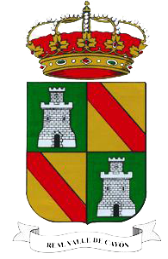 CAMPAÑA DE APOYO AL COMERCIO LOCAL:“COMPRANDO EN CAYÓN GANAMOS TODOS”PRUEBA TU SUERTEDesde el Ayuntamiento volvemos a poner en marcha la Campaña de apoyo al Comercio Local, con el fin de concienciar a nuestros vecinos sobre la importancia de realizar las compras o utilizar los servicios hosteleros en Santa María de Cayón.Gracias a la campaña “COMPRANDO EN CAYÓN GANAMOS TODOS” PRUEBA TU SUERTE, además de impulsar la economía local, los usuarios podrán participar en una promoción por cada compra que realicen. DIRIGIDO al pequeño comercio y establecimientos hosteleros.INSCRIPCIONES: podrán inscribirse de forma gratuita hasta el 19 de noviembre, a través de correo electrónico comunicacioncayon@gmail.com, mediante el boletín de inscripción que podrán descargar de www.santamariadecayon.es o entregando el impreso en el Ayuntamiento, la Agencia de Desarrollo Local o la Biblioteca Jerónimo Arozamena.Los clientes que realicen compras superiores a 20 euros en comercios y 10 euros en hostelería, recibirán un boleto con el que podrán participar. El boleto premiado supondrá un descuento directo por el importe obtenido en la siguiente compra. El Ayuntamiento les proporcionará a todos los comerciantes y hosteleros el mismo número de boletos con el mismo importe económico, así como la cartelería necesaria para el correcto desarrollo de la campaña, cuya fecha de finalización será el 31 de diciembre de 2021.Protección de datos. - AYUNTAMIENTO DE SANTA MARÍA DE CAYÓN le informa que su dirección de correo electrónico, así como el resto de sus datos personales serán usados para nuestra relación y poder prestarle nuestros servicios. Dichos datos son necesarios para poder relacionarnos con usted, lo que nos permite el uso de su información dentro de la legalidad. Asimismo, podrán tener conocimiento de su información aquellas entidades que necesiten tener acceso a la misma para que podamos prestarle nuestros servicios. Conservaremos sus datos durante nuestra relación y mientras nos obliguen las leyes aplicables. En cualquier momento puede dirigirse a nosotros para saber qué información tenemos sobre usted, rectificarla si fuese incorrecta y eliminarla una vez finalizada nuestra relación. También tiene derecho a solicitar el traspaso de su información a otra entidad (portabilidad). Para solicitar alguno de estos derechos, deberá realizar una solicitud escrita a nuestra dirección, junto con una fotocopia de su DNI: AYUNTAMIENTO DE SANTA MARÍA DE CAYÓN, con dirección en BARRIO EL SOMBRERO S/N, CP 39694, SANTA MARIA DE CAYON (Cantabria). En caso de que entienda que sus derechos han sido desatendidos, puede formular una reclamación en la Agencia Española de Protección de Datos (www.agpd.es).BOLETÍN DE INSCRIPCIÓNNOMBRE DE LA ENTIDAD: ………………………………………………………………………….PERSONA DE CONTACTO…………………………………………………………………………….N.I.F…………………………………………………………………………………………………………….DIRECCIÓN……………………………………………………………TEL.……………………………….EMAIL………………………………………………..confirma que desea participar en la CAMPAÑA DE APOYO AL COMERCIO LOCAL: “COMPRANDO EN CAYÓN GANAMOS TODOS”, PRUEBA TU SUERTE, organizado por el Ayuntamiento de Santa María de Cayón.Inscripción: comunicacioncayon@gmail.comTeléfono de contacto: 672241417/ 672241424FIRMA REPRESENTANTE ESTABLECIMIENTO